附件一：参会须知一、会议时间2020年10月21—22日二、会议地点天津于家堡洲际酒店会议中心三、会议日程（拟）10月21日（周三）10:00--12:00  签到12:00—13:50  自助午餐14:00--18:00  商业保理专委会第八次（2020）工作会议18:10--20:00  第五届（2020）中国商业保理行业创新案例发布暨交流晚宴10月22日（周四）09:00--12:00  第八届（2020）中国商业保理行业峰会暨第七届于家堡保理论坛开幕式及主论坛12:00—13:50  自助午餐14:00--17:00  第八届（2020）中国商业保理行业峰会暨第七届于家堡保理论坛主题论坛4. 17:00--17:15  第八届（2020）中国商业保理行业峰会暨第七届于家堡保理论坛闭幕式四、参会费用1. 专委会副主任单位享有3个免费参会名额，常务委员单位享有2个免费参会名额，普通会员单位享有1个免费参会名额。在天津经济技术开发区注册的商业保理企业每家享有1个免费名额。（注：以上名额不可叠加使用。）2. 其余参会人员每位收费1800元（含参会费、餐费、《中国商业保理行业发展报告（2019）》及会议资料费）。3. 参会人员交通、住宿费用自理，住宿费用在入住时直接交付酒店。4. 参会单位需缴费的，请务必在2020年10月16日前将应付的费用付至会议指定账户：开户名：北京中贸远大信用管理有限公司开户银行：光大银行北京安定门支行银行帐号：087511120100304113140　　本次会议缴费发票统一开具，会议期间发放（由个人代公司缴纳会议费的，请在汇款时备注一栏注明公司全称及参加行业峰会字样，以便开具发票）。五、会务说明1. 从即日起至2020年10月16日期间接受报名。2. 2020年10月21日下午为商业保理专委会第八次工作会议，请各会员单位务必委派一名代表参会。参加工作会议的非会员单位可列席旁听。3.本次会议推荐酒店如下，请参会代表自行预定。
    （1）天津于家堡洲际酒店及行政公寓，协议价格为：大床及双床房均为700元/天/间（含双人早餐，具体价格以预定为准）。预定电话：022-5986 8888转预订部（预定时间：8:30-17:30）（2）天津瑞湾开元大酒店，距离会议中心约2.5公里，协议价格为：大床及双床房均为380元/天/间（含双人早餐）。预订电话：13821378055/022-25780001、7007（销售经理：李勋）。（3）天津滨海假日酒店，距离会议中心4.5公里，协议价格为：大床双床均为450元/天/间（含双份早餐）。预定电话：13820553529 (销售经理：高经理)以上酒店报“10·21保理峰会”即可享受协议价，请参会代表尽早预订。六、会议酒店位置图天津于家堡洲际酒店会议中心地址：天津市滨海新区中心商务区新华路3360号。天津滨海高铁站：全程约900米，打车约5分钟。天津塘沽火车站：全程约5.9公里，打车约15分钟。天津滨海西高铁站：全程约14公里，打车约25分钟。天津火车站：全程约50公里，打车约70分钟。天津滨海国际机场：全程约46公里，打车约60分钟。驾车路线图：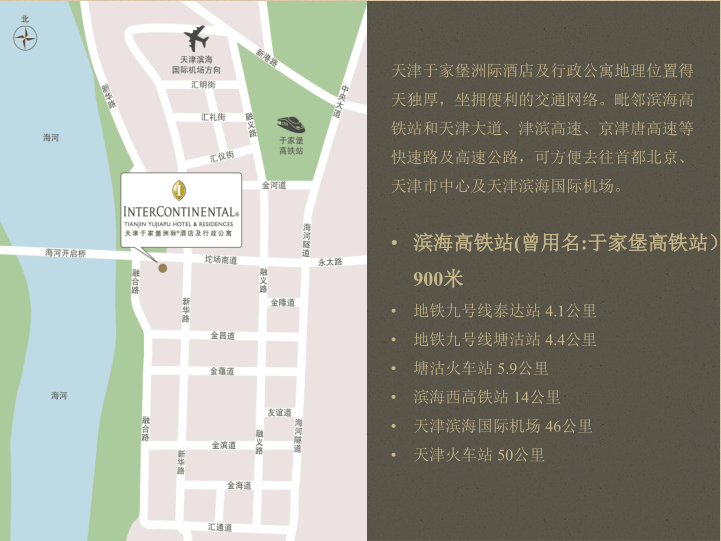 七、会务组联系方式联系电话：010-64515241、64515363邮    箱：cfec@cfec.org.cn